Publicado en Madrid el 12/05/2022 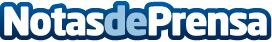 Gisela Ruiz, la actriz de 'Lamento' debuta en los premios platino del cine iberoamericano 2022'Lamento', el corto de Rubén Sánchez que denuncia el acoso y la violencia machista ya ha sido seleccionado para los premios nacionales en la semana del cine de Medina del campo, entre más de 2700 proyectos y en la premier internacional del festival de Busan en Corea del sur que califica a los Oscar, con el mérito de ser el único proyecto EspañolDatos de contacto:Vera IbazaEstilista y jefa de prensa96 309 411Nota de prensa publicada en: https://www.notasdeprensa.es/gisela-ruiz-la-actriz-de-lamento-debuta-en-los Categorias: Nacional Fotografía Moda Cine Televisión y Radio Premios http://www.notasdeprensa.es